                                         ПРЕСС-РЕЛИЗ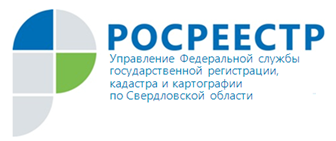 Управление ответит на вопросы садоводов и огородниковВ четверг, 21 Марта 2019г. с 14.00 до 16.00 Управление Росреестра по Свердловской области (Управление)  проведет горячую линию для садоводов и огородников.На вопросы граждан ответят начальник отдела координации и анализа деятельности в учетно-регистрационной сфере Управления Екатерина Михайловна Кокарева, заместитель начальника отдела регистрации недвижимости в электронном виде и арестов Управления Марина Александровна Казанцева, начальник государственного земельного надзора Управления Яков Анатольевич Лобов.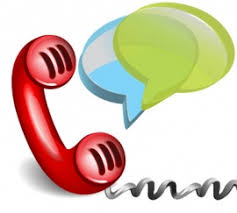 Звонки от заявителей будут приниматься по телефону (343)375-98-76Что можно садоводам и огородникам строить на своих участках? Каков общий порядок действий для тех, кто сейчас строит или только планирует построить на своём садовом участке дом? (куда обращаться для того, чтобы подать уведомление о начале или прекращении строительства, какие характеристики необходимо будет заполнить в таких уведомлениях, нужен ли технический план, где и на каком этапе его необходимо заказывать, нужно ли перерегистрировать право собственности и др.). Как правильно оформить право собственности на земельный участок и использовать его, чтобы не стать нарушителем земельного законодательства?Контакты для СМИПресс-служба Управления Росреестра по Свердловской области Зилалова Галина Петровна, тел. 8(343) 375-40-81  эл. почта: pressa@frs66.ru